Publicado en Madrid el 27/11/2020 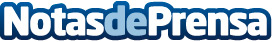 La reutilización de pavimentos asfálticos protagoniza la XV Jornada Nacional de ASEFMA Académicos, profesionales, técnicos y expertos internacionales del sector viario debatirán la próxima semana sobre economía circular y sostenibilidad en carreteras en un encuentro online que incorpora tecnología VR/3DDatos de contacto:ASEFMA654 858 777Nota de prensa publicada en: https://www.notasdeprensa.es/la-reutilizacion-de-pavimentos-asfalticos Categorias: Bricolaje Ecología Eventos Construcción y Materiales http://www.notasdeprensa.es